Ćwiczenie pochodzi z profilu: MowyNieMa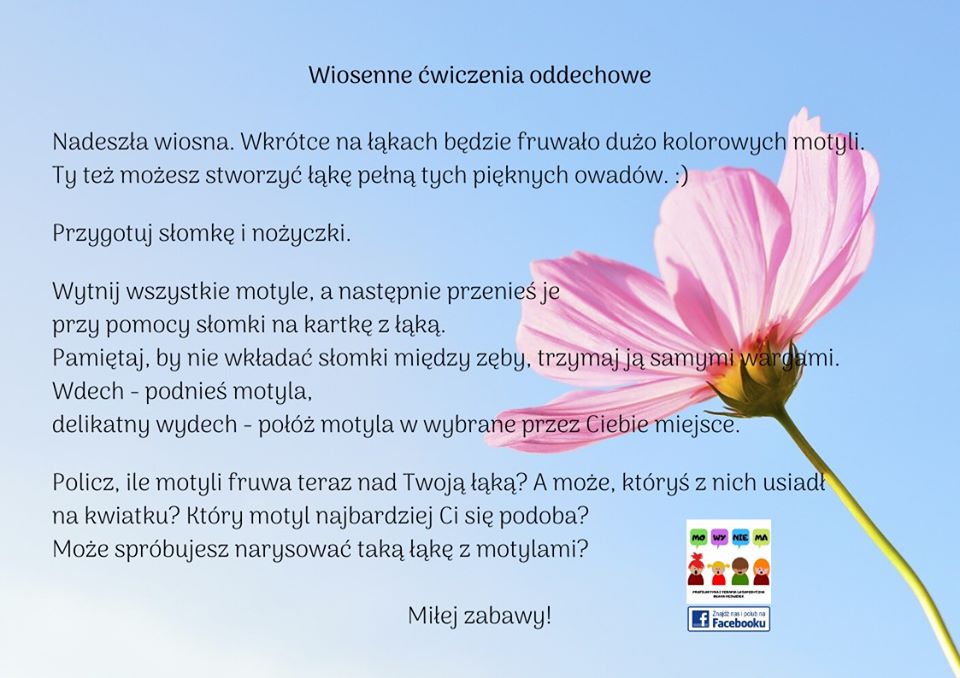 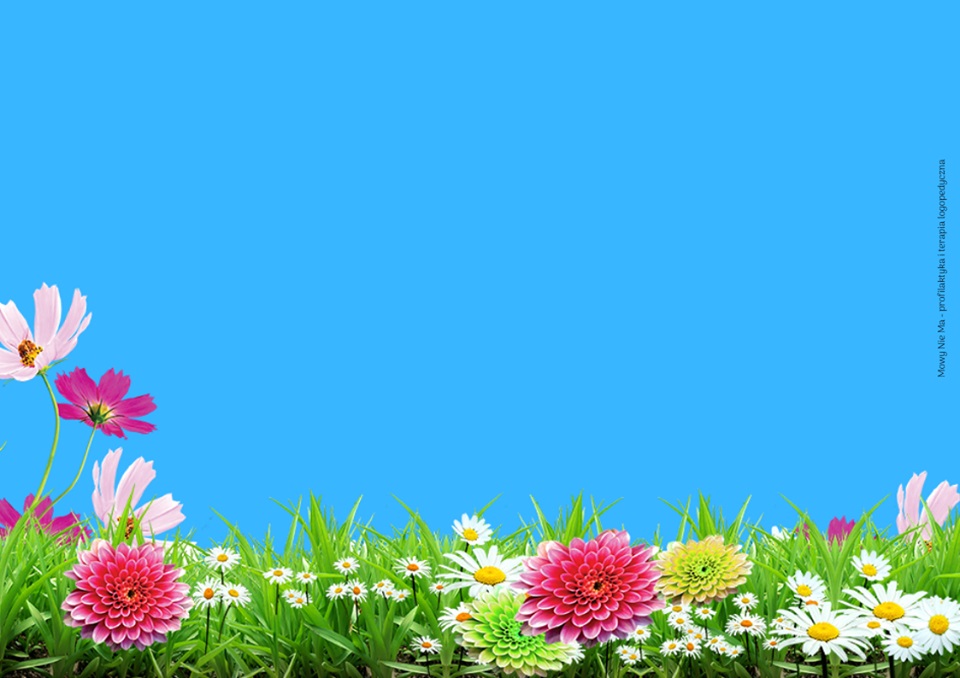 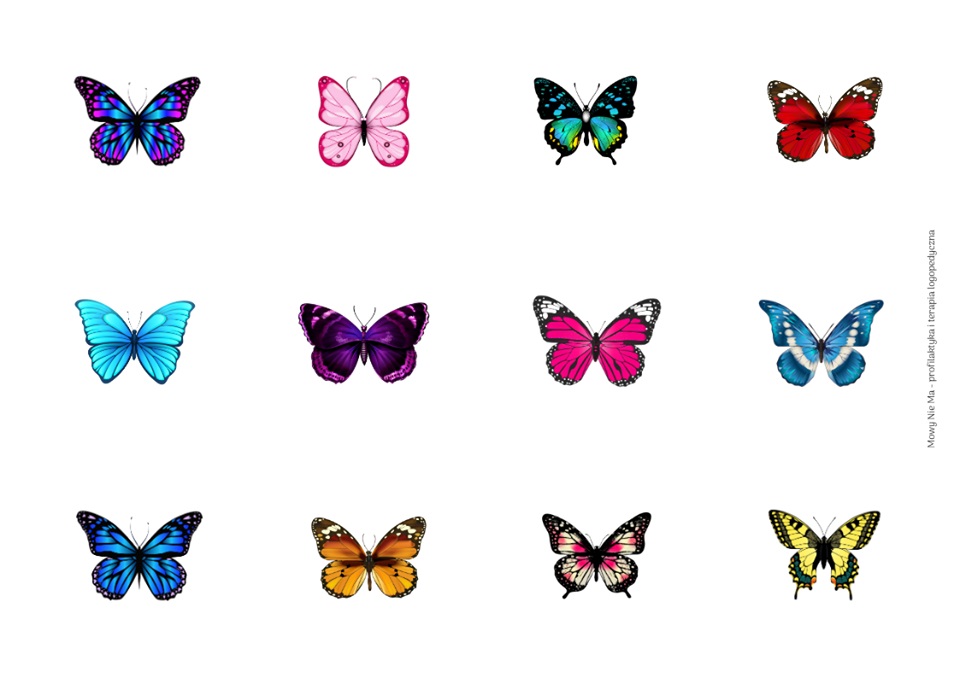 